CATTLE REPORT – January 1, 2021CATTLE REPORT – January 1, 2021CATTLE REPORT – January 1, 2021OMB No. 0535-0213  Approval Expires: 6/30/2017Project Code: 150   QID: 304011   SMetaKey: 1472Version:  A - AL,AK,  AR, DE, FL, GA, HI, IL, IN, IA, KY, LA, MD, MI, MN, MS, MO, NC, NH, NJ, NY, OH, PA, SC, TN, VA, WV, WIOMB No. 0535-0213  Approval Expires: 6/30/2017Project Code: 150   QID: 304011   SMetaKey: 1472Version:  A - AL,AK,  AR, DE, FL, GA, HI, IL, IN, IA, KY, LA, MD, MI, MN, MS, MO, NC, NH, NJ, NY, OH, PA, SC, TN, VA, WV, WIOMB No. 0535-0213  Approval Expires: 6/30/2017Project Code: 150   QID: 304011   SMetaKey: 1472Version:  A - AL,AK,  AR, DE, FL, GA, HI, IL, IN, IA, KY, LA, MD, MI, MN, MS, MO, NC, NH, NJ, NY, OH, PA, SC, TN, VA, WV, WIOMB No. 0535-0213  Approval Expires: 6/30/2017Project Code: 150   QID: 304011   SMetaKey: 1472Version:  A - AL,AK,  AR, DE, FL, GA, HI, IL, IN, IA, KY, LA, MD, MI, MN, MS, MO, NC, NH, NJ, NY, OH, PA, SC, TN, VA, WV, WI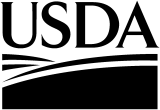 United StatesDepartment ofAgriculture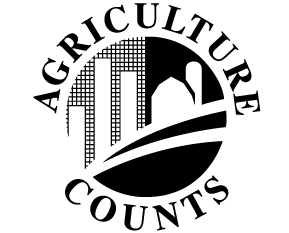 NATIONALAGRICULTURALSTATISTICSSERVICEUSDA/NASSNational Operations Division9700 Page Avenue, Suite 400St. Louis, MO  63132-1547Phone: 1-888-424-7828Fax: 1-855-415-3687E-mail: nass@nass.usda.govUSDA/NASSNational Operations Division9700 Page Avenue, Suite 400St. Louis, MO  63132-1547Phone: 1-888-424-7828Fax: 1-855-415-3687E-mail: nass@nass.usda.govThe information you provide will be used for statistical purposes only. In accordance with the Confidential Information Protection provisions of Title V, Subtitle A, Public Law 107–347 and other applicable Federal laws, your responses will be kept confidential and will not be disclosed in identifiable form to anyone other than employees or agents. By law, every employee and agent has taken an oath and is subject to a jail term, a fine, or both if he or she willfully discloses ANY identifiable information about you or your operation. Response is voluntary.According to the Paperwork Reduction Act of 1995, an agency may not conduct or sponsor, and a person is not required to respond to, a collection of information unless it displays a valid OMB control number. The valid OMB number is 0535-0213.  The time required to complete this information collection is estimated to average 20 minutes per response, including the time for reviewing instructions, searching existing data sources, gathering and maintaining the data needed, and completing and reviewing the collection of information.The information you provide will be used for statistical purposes only. In accordance with the Confidential Information Protection provisions of Title V, Subtitle A, Public Law 107–347 and other applicable Federal laws, your responses will be kept confidential and will not be disclosed in identifiable form to anyone other than employees or agents. By law, every employee and agent has taken an oath and is subject to a jail term, a fine, or both if he or she willfully discloses ANY identifiable information about you or your operation. Response is voluntary.According to the Paperwork Reduction Act of 1995, an agency may not conduct or sponsor, and a person is not required to respond to, a collection of information unless it displays a valid OMB control number. The valid OMB number is 0535-0213.  The time required to complete this information collection is estimated to average 20 minutes per response, including the time for reviewing instructions, searching existing data sources, gathering and maintaining the data needed, and completing and reviewing the collection of information.The information you provide will be used for statistical purposes only. In accordance with the Confidential Information Protection provisions of Title V, Subtitle A, Public Law 107–347 and other applicable Federal laws, your responses will be kept confidential and will not be disclosed in identifiable form to anyone other than employees or agents. By law, every employee and agent has taken an oath and is subject to a jail term, a fine, or both if he or she willfully discloses ANY identifiable information about you or your operation. Response is voluntary.According to the Paperwork Reduction Act of 1995, an agency may not conduct or sponsor, and a person is not required to respond to, a collection of information unless it displays a valid OMB control number. The valid OMB number is 0535-0213.  The time required to complete this information collection is estimated to average 20 minutes per response, including the time for reviewing instructions, searching existing data sources, gathering and maintaining the data needed, and completing and reviewing the collection of information.The information you provide will be used for statistical purposes only. In accordance with the Confidential Information Protection provisions of Title V, Subtitle A, Public Law 107–347 and other applicable Federal laws, your responses will be kept confidential and will not be disclosed in identifiable form to anyone other than employees or agents. By law, every employee and agent has taken an oath and is subject to a jail term, a fine, or both if he or she willfully discloses ANY identifiable information about you or your operation. Response is voluntary.According to the Paperwork Reduction Act of 1995, an agency may not conduct or sponsor, and a person is not required to respond to, a collection of information unless it displays a valid OMB control number. The valid OMB number is 0535-0213.  The time required to complete this information collection is estimated to average 20 minutes per response, including the time for reviewing instructions, searching existing data sources, gathering and maintaining the data needed, and completing and reviewing the collection of information.The information you provide will be used for statistical purposes only. In accordance with the Confidential Information Protection provisions of Title V, Subtitle A, Public Law 107–347 and other applicable Federal laws, your responses will be kept confidential and will not be disclosed in identifiable form to anyone other than employees or agents. By law, every employee and agent has taken an oath and is subject to a jail term, a fine, or both if he or she willfully discloses ANY identifiable information about you or your operation. Response is voluntary.According to the Paperwork Reduction Act of 1995, an agency may not conduct or sponsor, and a person is not required to respond to, a collection of information unless it displays a valid OMB control number. The valid OMB number is 0535-0213.  The time required to complete this information collection is estimated to average 20 minutes per response, including the time for reviewing instructions, searching existing data sources, gathering and maintaining the data needed, and completing and reviewing the collection of information.The information you provide will be used for statistical purposes only. In accordance with the Confidential Information Protection provisions of Title V, Subtitle A, Public Law 107–347 and other applicable Federal laws, your responses will be kept confidential and will not be disclosed in identifiable form to anyone other than employees or agents. By law, every employee and agent has taken an oath and is subject to a jail term, a fine, or both if he or she willfully discloses ANY identifiable information about you or your operation. Response is voluntary.According to the Paperwork Reduction Act of 1995, an agency may not conduct or sponsor, and a person is not required to respond to, a collection of information unless it displays a valid OMB control number. The valid OMB number is 0535-0213.  The time required to complete this information collection is estimated to average 20 minutes per response, including the time for reviewing instructions, searching existing data sources, gathering and maintaining the data needed, and completing and reviewing the collection of information.The information you provide will be used for statistical purposes only. In accordance with the Confidential Information Protection provisions of Title V, Subtitle A, Public Law 107–347 and other applicable Federal laws, your responses will be kept confidential and will not be disclosed in identifiable form to anyone other than employees or agents. By law, every employee and agent has taken an oath and is subject to a jail term, a fine, or both if he or she willfully discloses ANY identifiable information about you or your operation. Response is voluntary.According to the Paperwork Reduction Act of 1995, an agency may not conduct or sponsor, and a person is not required to respond to, a collection of information unless it displays a valid OMB control number. The valid OMB number is 0535-0213.  The time required to complete this information collection is estimated to average 20 minutes per response, including the time for reviewing instructions, searching existing data sources, gathering and maintaining the data needed, and completing and reviewing the collection of information.The information you provide will be used for statistical purposes only. In accordance with the Confidential Information Protection provisions of Title V, Subtitle A, Public Law 107–347 and other applicable Federal laws, your responses will be kept confidential and will not be disclosed in identifiable form to anyone other than employees or agents. By law, every employee and agent has taken an oath and is subject to a jail term, a fine, or both if he or she willfully discloses ANY identifiable information about you or your operation. Response is voluntary.According to the Paperwork Reduction Act of 1995, an agency may not conduct or sponsor, and a person is not required to respond to, a collection of information unless it displays a valid OMB control number. The valid OMB number is 0535-0213.  The time required to complete this information collection is estimated to average 20 minutes per response, including the time for reviewing instructions, searching existing data sources, gathering and maintaining the data needed, and completing and reviewing the collection of information.The information you provide will be used for statistical purposes only. In accordance with the Confidential Information Protection provisions of Title V, Subtitle A, Public Law 107–347 and other applicable Federal laws, your responses will be kept confidential and will not be disclosed in identifiable form to anyone other than employees or agents. By law, every employee and agent has taken an oath and is subject to a jail term, a fine, or both if he or she willfully discloses ANY identifiable information about you or your operation. Response is voluntary.According to the Paperwork Reduction Act of 1995, an agency may not conduct or sponsor, and a person is not required to respond to, a collection of information unless it displays a valid OMB control number. The valid OMB number is 0535-0213.  The time required to complete this information collection is estimated to average 20 minutes per response, including the time for reviewing instructions, searching existing data sources, gathering and maintaining the data needed, and completing and reviewing the collection of information.StatePOIDTractSubtr.__ ____ __ __ __ __ __ __ __ ____ ____ __1.	[Verify name and mailing address of this operation. Make any corrections necessary (including the correct operation name) on the label and continue.]	 [Check if name label verified]2.	Were any cattle or calves, regardless of ownership, on this operation on January 1, 2021 or at any time during 2020?  (Cattle and calves on grazing land leased on a fee per head or animal unit month (AUM) basis should be included by the cattle owner, excluded by the land owner.)  Yes – [Go to Item 3.]  No – a.  Will there be any cattle or calves, regardless			of ownership, on this operation during 2021?			  Yes – [Enter code 1.]			  Don't Know – [Enter code 2.]			  No – [Enter code 3.]. . . . . . . . . . . . . . . . . . . . . . . . . . . . . . . . . . . . . . . . . . . . . . . . . . .   Yes – [Go to Item 3.]  No – a.  Will there be any cattle or calves, regardless			of ownership, on this operation during 2021?			  Yes – [Enter code 1.]			  Don't Know – [Enter code 2.]			  No – [Enter code 3.]. . . . . . . . . . . . . . . . . . . . . . . . . . . . . . . . . . . . . . . . . . . . . . . . . . . 493			  b.  Were you (the individual named on the label) operating a farm or ranch on January 1, 2021?			  b.  Were you (the individual named on the label) operating a farm or ranch on January 1, 2021?				 Yes – [Go to Section 3.]		 No – [Go to Section 2.]3.	Are the day-to-day decisions for this operation made by 	one individual, a hired manager, or partners? [Check one]3.	Are the day-to-day decisions for this operation made by 	one individual, a hired manager, or partners? [Check one] One individual – [Go to Section 1.] A hired manager – [Go to Section 1.] Partners – How many partners make the day-to-day decisions?Number of Partners[Enter number of partners, including the partner named on the label. Identify the other person(s)in this partnership in the boxes on page 2, then continue with Section 1.]. . . . . . . . . . . . . . . . . . . . . . . . . .  [Enter number of partners, including the partner named on the label. Identify the other person(s)in this partnership in the boxes on page 2, then continue with Section 1.]. . . . . . . . . . . . . . . . . . . . . . . . . .  [Enter number of partners, including the partner named on the label. Identify the other person(s)in this partnership in the boxes on page 2, then continue with Section 1.]. . . . . . . . . . . . . . . . . . . . . . . . . .  [Enter number of partners, including the partner named on the label. Identify the other person(s)in this partnership in the boxes on page 2, then continue with Section 1.]. . . . . . . . . . . . . . . . . . . . . . . . . .  Office UseOffice UseOffice Use9921993099414. Please identify the other person(s) in this partnership, then continue.[Verify partners’ names and make necessary corrections if names have already been entered.]Please identify the other person(s) in this partnership, then continue.[Verify partners’ names and make necessary corrections if names have already been entered.]Please identify the other person(s) in this partnership, then continue.[Verify partners’ names and make necessary corrections if names have already been entered.]Please identify the other person(s) in this partnership, then continue.[Verify partners’ names and make necessary corrections if names have already been entered.]Please identify the other person(s) in this partnership, then continue.[Verify partners’ names and make necessary corrections if names have already been entered.]Please identify the other person(s) in this partnership, then continue.[Verify partners’ names and make necessary corrections if names have already been entered.]Please identify the other person(s) in this partnership, then continue.[Verify partners’ names and make necessary corrections if names have already been entered.]Please identify the other person(s) in this partnership, then continue.[Verify partners’ names and make necessary corrections if names have already been entered.] [Check if verified]  [Check if verified] Office UseName:__________________________________Phone: (______) __________________ Phone: (______) __________________ Phone: (______) __________________ Phone: (______) __________________ Phone: (______) __________________ Phone: (______) __________________ Stratum(First)                       (Middle)                      (Last)9922Address:_____________________________________________________ ___________________ ___________________ ____ ____ _______ Ind. Op.(Rt. or St.)(City)(City)(City)(State)(State)(Zip)9924Did this partner operate land individually on June 1, 2020?Did this partner operate land individually on June 1, 2020?Did this partner operate land individually on June 1, 2020?  Yes		   No  Yes		   No  Yes		   No  Yes		   No  Yes		   No [Check if verified]  [Check if verified] Office UseName:__________________________________Phone: (______) __________________ Phone: (______) __________________ Phone: (______) __________________ Phone: (______) __________________ Phone: (______) __________________ Stratum(First)                       (Middle)                      (Last)9923Address:_____________________________________________________ ___________________ ___________________ ____ _______ Ind. Op.(Rt. or St.)(City)(City)(City)(State)(Zip)9924Did this partner operate land individually on June 1, 2020?Did this partner operate land individually on June 1, 2020?Did this partner operate land individually on June 1, 2020?  Yes		   No  Yes		   No  Yes		   No  Yes		   No [Check if verified]  [Check if verified] Office UseName:__________________________________Phone: (______) __________________ Phone: (______) __________________ Phone: (______) __________________ Phone: (______) __________________ Phone: (______) __________________ Stratum(First)                       (Middle)                      (Last)9927Address:_____________________________________________________ ___________________ ___________________ ____ _______ Ind. Op.(Rt. or St.)(City)(City)(City)(State)(Zip)9924Did this partner operate land individually on June 1, 2020?Did this partner operate land individually on June 1, 2020?Did this partner operate land individually on June 1, 2020?  Yes		   No  Yes		   No  Yes		   No  Yes		   No [Check if verified]  [Check if verified] Office UseName:__________________________________Phone: (______) __________________ Phone: (______) __________________ Phone: (______) __________________ Phone: (______) __________________ Phone: (______) __________________ Phone: (______) __________________ Stratum(First)                       (Middle)                      (Last)9928Address:_____________________________________________________ ___________________ ___________________ ____ ____ _______ Ind. Op.(Rt. or St.)(City)(City)(City)(State)(State)(Zip)9924Did this partner operate land individually on June 1, 2020?Did this partner operate land individually on June 1, 2020?Did this partner operate land individually on June 1, 2020?  Yes		   No  Yes		   No  Yes		   No  Yes		   No  Yes		   NoSection 1 – Cattle and Calves 1. 	On January 1, 2021 were any cattle and calves, regardless of ownership, on the total acres operated? (Cattle and calves on grazing land leased on a fee per head or animal unit month (AUM) basis should be included by the cattle owner, excluded by the land owner.)1. 	On January 1, 2021 were any cattle and calves, regardless of ownership, on the total acres operated? (Cattle and calves on grazing land leased on a fee per head or animal unit month (AUM) basis should be included by the cattle owner, excluded by the land owner.)	  Yes – [Go to Item 2.]	  No – Were any cattle or calves, regardless of ownership,			  on the total acres operated at any time during 2020?	  Yes – [Go to Item 2.]	  No – Were any cattle or calves, regardless of ownership,			  on the total acres operated at any time during 2020?			   Yes – [Go to Item 4b.]			   No – [Go to Section 3.]2. 	Of the total number of cattle and calves on hand January 1, how many were:2. 	Of the total number of cattle and calves on hand January 1, how many were:2. 	Of the total number of cattle and calves on hand January 1, how many were:2. 	Of the total number of cattle and calves on hand January 1, how many were:2. 	Of the total number of cattle and calves on hand January 1, how many were:2. 	Of the total number of cattle and calves on hand January 1, how many were:2. 	Of the total number of cattle and calves on hand January 1, how many were:a. 	beef cows, including beef heifers that had calved? . . . . . . . . . . . . . . . . . . . . . . . . . . . . . . . . . . a. 	beef cows, including beef heifers that had calved? . . . . . . . . . . . . . . . . . . . . . . . . . . . . . . . . . . a. 	beef cows, including beef heifers that had calved? . . . . . . . . . . . . . . . . . . . . . . . . . . . . . . . . . . a. 	beef cows, including beef heifers that had calved? . . . . . . . . . . . . . . . . . . . . . . . . . . . . . . . . . . a. 	beef cows, including beef heifers that had calved? . . . . . . . . . . . . . . . . . . . . . . . . . . . . . . . . . . a. 	beef cows, including beef heifers that had calved? . . . . . . . . . . . . . . . . . . . . . . . . . . . . . . . . . . +351b. 	 milk cows, including any dry cows or milk heifers that had calved?	 (Exclude any heifers not yet freshened.)  [If no milk cows, go to Item 2c.] . . . . . . . . . . . . . . . . b. 	 milk cows, including any dry cows or milk heifers that had calved?	 (Exclude any heifers not yet freshened.)  [If no milk cows, go to Item 2c.] . . . . . . . . . . . . . . . . b. 	 milk cows, including any dry cows or milk heifers that had calved?	 (Exclude any heifers not yet freshened.)  [If no milk cows, go to Item 2c.] . . . . . . . . . . . . . . . . b. 	 milk cows, including any dry cows or milk heifers that had calved?	 (Exclude any heifers not yet freshened.)  [If no milk cows, go to Item 2c.] . . . . . . . . . . . . . . . . b. 	 milk cows, including any dry cows or milk heifers that had calved?	 (Exclude any heifers not yet freshened.)  [If no milk cows, go to Item 2c.] . . . . . . . . . . . . . . . . b. 	 milk cows, including any dry cows or milk heifers that had calved?	 (Exclude any heifers not yet freshened.)  [If no milk cows, go to Item 2c.] . . . . . . . . . . . . . . . . +352(i)   How many cows were milked on January 1? . . . . . . . . . . . . . . . . . . . . . . . . (i)   How many cows were milked on January 1? . . . . . . . . . . . . . . . . . . . . . . . . (i)   How many cows were milked on January 1? . . . . . . . . . . . . . . . . . . . . . . . . (i)   How many cows were milked on January 1? . . . . . . . . . . . . . . . . . . . . . . . . 349349349(ii)   How much milk was produced that day?	(Only one day’s production.) . . . . . . . . . . . . . . . . . . 502Gals.OR501Lbs.Lbs.c. 	bulls weighing 500 pounds or more? . . . . . . . . . . . . . . . . . . . . . . . . . . . . . . . . . . . . . . . . . . . . . c. 	bulls weighing 500 pounds or more? . . . . . . . . . . . . . . . . . . . . . . . . . . . . . . . . . . . . . . . . . . . . . c. 	bulls weighing 500 pounds or more? . . . . . . . . . . . . . . . . . . . . . . . . . . . . . . . . . . . . . . . . . . . . . c. 	bulls weighing 500 pounds or more? . . . . . . . . . . . . . . . . . . . . . . . . . . . . . . . . . . . . . . . . . . . . . c. 	bulls weighing 500 pounds or more? . . . . . . . . . . . . . . . . . . . . . . . . . . . . . . . . . . . . . . . . . . . . . c. 	bulls weighing 500 pounds or more? . . . . . . . . . . . . . . . . . . . . . . . . . . . . . . . . . . . . . . . . . . . . . +353d. 	heifers that had not calved, weighing 500 pounds or more:d. 	heifers that had not calved, weighing 500 pounds or more:d. 	heifers that had not calved, weighing 500 pounds or more:d. 	heifers that had not calved, weighing 500 pounds or more:d. 	heifers that had not calved, weighing 500 pounds or more:d. 	heifers that had not calved, weighing 500 pounds or more:d. 	heifers that had not calved, weighing 500 pounds or more:(i) 	for beef cow replacement? . . . . . . . . . . . . . . . . . . . . . . . . . . . . . . . . . . . . . . . . . . . . . . . . . . (i) 	for beef cow replacement? . . . . . . . . . . . . . . . . . . . . . . . . . . . . . . . . . . . . . . . . . . . . . . . . . . (i) 	for beef cow replacement? . . . . . . . . . . . . . . . . . . . . . . . . . . . . . . . . . . . . . . . . . . . . . . . . . . (i) 	for beef cow replacement? . . . . . . . . . . . . . . . . . . . . . . . . . . . . . . . . . . . . . . . . . . . . . . . . . . (i) 	for beef cow replacement? . . . . . . . . . . . . . . . . . . . . . . . . . . . . . . . . . . . . . . . . . . . . . . . . . . (i) 	for beef cow replacement? . . . . . . . . . . . . . . . . . . . . . . . . . . . . . . . . . . . . . . . . . . . . . . . . . . +354(a)   How many of these beef cow replacement heifers	are expected to calve during 2021? . . . . . . . . . . . . . . . . . . . . . . . . . . . . (a)   How many of these beef cow replacement heifers	are expected to calve during 2021? . . . . . . . . . . . . . . . . . . . . . . . . . . . . (a)   How many of these beef cow replacement heifers	are expected to calve during 2021? . . . . . . . . . . . . . . . . . . . . . . . . . . . . (a)   How many of these beef cow replacement heifers	are expected to calve during 2021? . . . . . . . . . . . . . . . . . . . . . . . . . . . . 376376376(ii) 	for milk cow replacement? . . . . . . . . . . . . . . . . . . . . . . . . . . . . . . . . . . . . . . . . . . . . . . . . . . (ii) 	for milk cow replacement? . . . . . . . . . . . . . . . . . . . . . . . . . . . . . . . . . . . . . . . . . . . . . . . . . . (ii) 	for milk cow replacement? . . . . . . . . . . . . . . . . . . . . . . . . . . . . . . . . . . . . . . . . . . . . . . . . . . (ii) 	for milk cow replacement? . . . . . . . . . . . . . . . . . . . . . . . . . . . . . . . . . . . . . . . . . . . . . . . . . . (ii) 	for milk cow replacement? . . . . . . . . . . . . . . . . . . . . . . . . . . . . . . . . . . . . . . . . . . . . . . . . . . (ii) 	for milk cow replacement? . . . . . . . . . . . . . . . . . . . . . . . . . . . . . . . . . . . . . . . . . . . . . . . . . . +355(a)   How many of these milk cow replacement heifers	are expected to calve during 2021? . . . . . . . . . . . . . . . . . . . . . . . . . . . . (a)   How many of these milk cow replacement heifers	are expected to calve during 2021? . . . . . . . . . . . . . . . . . . . . . . . . . . . . (a)   How many of these milk cow replacement heifers	are expected to calve during 2021? . . . . . . . . . . . . . . . . . . . . . . . . . . . . (a)   How many of these milk cow replacement heifers	are expected to calve during 2021? . . . . . . . . . . . . . . . . . . . . . . . . . . . . 377377377(iii) 	other heifers 500 pounds or more? . . . . . . . . . . . . . . . . . . . . . . . . . . . . . . . . . . . . . . . . . . . (iii) 	other heifers 500 pounds or more? . . . . . . . . . . . . . . . . . . . . . . . . . . . . . . . . . . . . . . . . . . . (iii) 	other heifers 500 pounds or more? . . . . . . . . . . . . . . . . . . . . . . . . . . . . . . . . . . . . . . . . . . . (iii) 	other heifers 500 pounds or more? . . . . . . . . . . . . . . . . . . . . . . . . . . . . . . . . . . . . . . . . . . . (iii) 	other heifers 500 pounds or more? . . . . . . . . . . . . . . . . . . . . . . . . . . . . . . . . . . . . . . . . . . . (iii) 	other heifers 500 pounds or more? . . . . . . . . . . . . . . . . . . . . . . . . . . . . . . . . . . . . . . . . . . . +356e. 	steers weighing 500 pounds or more? . . . . . . . . . . . . . . . . . . . . . . . . . . . . . . . . . . . . . . . . . . . . e. 	steers weighing 500 pounds or more? . . . . . . . . . . . . . . . . . . . . . . . . . . . . . . . . . . . . . . . . . . . . e. 	steers weighing 500 pounds or more? . . . . . . . . . . . . . . . . . . . . . . . . . . . . . . . . . . . . . . . . . . . . e. 	steers weighing 500 pounds or more? . . . . . . . . . . . . . . . . . . . . . . . . . . . . . . . . . . . . . . . . . . . . e. 	steers weighing 500 pounds or more? . . . . . . . . . . . . . . . . . . . . . . . . . . . . . . . . . . . . . . . . . . . . e. 	steers weighing 500 pounds or more? . . . . . . . . . . . . . . . . . . . . . . . . . . . . . . . . . . . . . . . . . . . . +357f. 	heifer, steer, and bull calves weighing less than 500 pounds, including newborn calves? . . . . f. 	heifer, steer, and bull calves weighing less than 500 pounds, including newborn calves? . . . . f. 	heifer, steer, and bull calves weighing less than 500 pounds, including newborn calves? . . . . f. 	heifer, steer, and bull calves weighing less than 500 pounds, including newborn calves? . . . . f. 	heifer, steer, and bull calves weighing less than 500 pounds, including newborn calves? . . . . f. 	heifer, steer, and bull calves weighing less than 500 pounds, including newborn calves? . . . . +3583. 	[Add Items 2a through 2f and verify the total.]	Then the total cattle and calves on hand January 1 was: . . . . . . . . . . . . . . . . . . . . . . . . . . . . . . . . . 3. 	[Add Items 2a through 2f and verify the total.]	Then the total cattle and calves on hand January 1 was: . . . . . . . . . . . . . . . . . . . . . . . . . . . . . . . . . 3. 	[Add Items 2a through 2f and verify the total.]	Then the total cattle and calves on hand January 1 was: . . . . . . . . . . . . . . . . . . . . . . . . . . . . . . . . . 3. 	[Add Items 2a through 2f and verify the total.]	Then the total cattle and calves on hand January 1 was: . . . . . . . . . . . . . . . . . . . . . . . . . . . . . . . . . 3. 	[Add Items 2a through 2f and verify the total.]	Then the total cattle and calves on hand January 1 was: . . . . . . . . . . . . . . . . . . . . . . . . . . . . . . . . . 3. 	[Add Items 2a through 2f and verify the total.]	Then the total cattle and calves on hand January 1 was: . . . . . . . . . . . . . . . . . . . . . . . . . . . . . . . . . 3. 	[Add Items 2a through 2f and verify the total.]	Then the total cattle and calves on hand January 1 was: . . . . . . . . . . . . . . . . . . . . . . . . . . . . . . . . . 3. 	[Add Items 2a through 2f and verify the total.]	Then the total cattle and calves on hand January 1 was: . . . . . . . . . . . . . . . . . . . . . . . . . . . . . . . . . 3. 	[Add Items 2a through 2f and verify the total.]	Then the total cattle and calves on hand January 1 was: . . . . . . . . . . . . . . . . . . . . . . . . . . . . . . . . . 3. 	[Add Items 2a through 2f and verify the total.]	Then the total cattle and calves on hand January 1 was: . . . . . . . . . . . . . . . . . . . . . . . . . . . . . . . . . 3. 	[Add Items 2a through 2f and verify the total.]	Then the total cattle and calves on hand January 1 was: . . . . . . . . . . . . . . . . . . . . . . . . . . . . . . . . . 3. 	[Add Items 2a through 2f and verify the total.]	Then the total cattle and calves on hand January 1 was: . . . . . . . . . . . . . . . . . . . . . . . . . . . . . . . . . =350Calf Crop for 2020 (Calves born on grazing land leased on a fee per head or animal unitmonth (AUM) basis should be included by the cattle owner, excluded by the land owner.)Calf Crop for 2020 (Calves born on grazing land leased on a fee per head or animal unitmonth (AUM) basis should be included by the cattle owner, excluded by the land owner.)4. 	Of the calves born on the total acres operated during 2020, how many:	(Exclude calves purchased.)4. 	Of the calves born on the total acres operated during 2020, how many:	(Exclude calves purchased.)a. 	were on hand January 1, 2021?. . . . . . . . . . . . . . . . . . . . . . . . . . . . . . . . . . . . . . . . . . . . . . . . . +363b. 	(Of the calves born on the total acres operated during 2020, how many)	were sold, moved off this operation, or slaughtered by January 1?. . . . . . . . . . . . . . . . . . . . . +364c. 	had died by January 1? (Exclude calves born dead.). . . . . . . . . . . . . . . . . . . . . . . . . . . . . . . . +3655. 	[Add items 4a through 4c and verify the total.]	Then the total calves born during 2020 was:. . . . . . . . . . . . . . . . . . . . . . . . . . . . . . . . . . . . . . . . . . . 5. 	[Add items 4a through 4c and verify the total.]	Then the total calves born during 2020 was:. . . . . . . . . . . . . . . . . . . . . . . . . . . . . . . . . . . . . . . . . . . =366a. 	Of these calves born, how many were born in the six month period,	July 1 through December 31, 2020?. . . . . . . . . . . . . . . . . . . . . . . . . . . . . . . . . . . . . . . . . . . . . . . . a. 	Of these calves born, how many were born in the six month period,	July 1 through December 31, 2020?. . . . . . . . . . . . . . . . . . . . . . . . . . . . . . . . . . . . . . . . . . . . . . . . a. 	Of these calves born, how many were born in the six month period,	July 1 through December 31, 2020?. . . . . . . . . . . . . . . . . . . . . . . . . . . . . . . . . . . . . . . . . . . . . . . . a. 	Of these calves born, how many were born in the six month period,	July 1 through December 31, 2020?. . . . . . . . . . . . . . . . . . . . . . . . . . . . . . . . . . . . . . . . . . . . . . . . 341Deaths and Losses (Cattle and calves that died or were lost  on grazing land leased on a fee per head or animal unit month (AUM) basis should be included by the cattle owner, excluded by the land owner.)Deaths and Losses (Cattle and calves that died or were lost  on grazing land leased on a fee per head or animal unit month (AUM) basis should be included by the cattle owner, excluded by the land owner.)Deaths and Losses (Cattle and calves that died or were lost  on grazing land leased on a fee per head or animal unit month (AUM) basis should be included by the cattle owner, excluded by the land owner.)Deaths and Losses (Cattle and calves that died or were lost  on grazing land leased on a fee per head or animal unit month (AUM) basis should be included by the cattle owner, excluded by the land owner.) 6.    How many cattle weighing 500 pounds or more died or were lost from all causes during 2020? . . .  6.    How many cattle weighing 500 pounds or more died or were lost from all causes during 2020? . . .  6.    How many cattle weighing 500 pounds or more died or were lost from all causes during 2020? . . . 3677.    How many calves weighing less than 500 pounds died or were lost from all causes during 2020?  (Exclude calves born dead.). . . . . . . . . . . . . . . . . . . . . . . . . . . . . . . . . . . . . . . . . . . . . . . . . . . . . . . . . . . . . . 7.    How many calves weighing less than 500 pounds died or were lost from all causes during 2020?  (Exclude calves born dead.). . . . . . . . . . . . . . . . . . . . . . . . . . . . . . . . . . . . . . . . . . . . . . . . . . . . . . . . . . . . . . 7.    How many calves weighing less than 500 pounds died or were lost from all causes during 2020?  (Exclude calves born dead.). . . . . . . . . . . . . . . . . . . . . . . . . . . . . . . . . . . . . . . . . . . . . . . . . . . . . . . . . . . . . . 368Cattle and Calves On FeedCattle and Calves On FeedCattle and Calves On FeedCattle and Calves On FeedWe need to know about the cattle and calves on feed for the slaughter market.Their ration would include grain, silage, hay, or protein supplement.We need to know about the cattle and calves on feed for the slaughter market.Their ration would include grain, silage, hay, or protein supplement.We need to know about the cattle and calves on feed for the slaughter market.Their ration would include grain, silage, hay, or protein supplement.We need to know about the cattle and calves on feed for the slaughter market.Their ration would include grain, silage, hay, or protein supplement.8.	Are there any cattle and calves on feed, regardless of ownership, on the total acres	operated that will be shipped directly from your feedlot to slaughter market?		Include cattle being fed by you for others.		Exclude any of your cattle being custom fed in feedlots operated by others.		Exclude cattle being “backgrounded only” for sale as feeders, for later placement		on feed in another feedlot, or to be returned to pasture.		Exclude “Cows and Bulls” on feed.8.	Are there any cattle and calves on feed, regardless of ownership, on the total acres	operated that will be shipped directly from your feedlot to slaughter market?		Include cattle being fed by you for others.		Exclude any of your cattle being custom fed in feedlots operated by others.		Exclude cattle being “backgrounded only” for sale as feeders, for later placement		on feed in another feedlot, or to be returned to pasture.		Exclude “Cows and Bulls” on feed.8.	Are there any cattle and calves on feed, regardless of ownership, on the total acres	operated that will be shipped directly from your feedlot to slaughter market?		Include cattle being fed by you for others.		Exclude any of your cattle being custom fed in feedlots operated by others.		Exclude cattle being “backgrounded only” for sale as feeders, for later placement		on feed in another feedlot, or to be returned to pasture.		Exclude “Cows and Bulls” on feed.8.	Are there any cattle and calves on feed, regardless of ownership, on the total acres	operated that will be shipped directly from your feedlot to slaughter market?		Include cattle being fed by you for others.		Exclude any of your cattle being custom fed in feedlots operated by others.		Exclude cattle being “backgrounded only” for sale as feeders, for later placement		on feed in another feedlot, or to be returned to pasture.		Exclude “Cows and Bulls” on feed.	  Yes – [Go to Item 9.] No – Did you operate a feedlot or feeding facility on the total		 acres operated at any time since January 1, 2020? No – Did you operate a feedlot or feeding facility on the total		 acres operated at any time since January 1, 2020? No – Did you operate a feedlot or feeding facility on the total		 acres operated at any time since January 1, 2020? Yes – [Go to Item 10.] No – [Go to Item 12.] Yes – [Go to Item 10.] No – [Go to Item 12.]9.	How many cattle and calves were on feed January 1 that will	be shipped directly from your feedlot to slaughter market? . . . . . . . . . . . . . . . . . . . . . . . . . . . . . . . . . . . . . . . . . .  65210.	What was the total capacity of your feedlot on January 1? . . . . . . . . . . . . . . . . . . . . . . . . . . . . . . . . . 676[If capacity is 1,000 or greater, go to Item 12.] [If capacity is 1,000 or greater, go to Item 12.] 11.	During 2020, how many cattle and calves on feed were	shipped directly to slaughter market from your feedlot? . . . . . . . . . . . . . . . . . . . . . . . . . . . . . . . . . . . . 678Inventory Values for Cattle and Calves on hand January 1, 2021.12. 	What is the average value per head of the following:	[Report to nearest dollar.]a. 	Beef cows? . . . . . . . . . . . . . . . . . . . . . . . . . . . . . . . . . . . . . . . . . . . . . . . . . . . . . . . . . . . . . . . . . $190b. 	Heifers kept for beef cow replacement weighing 500 pounds or more? . . . . . . . . . . . . . . . . . . . $192c. 	Milk cows? . . . . . . . . . . . . . . . . . . . . . . . . . . . . . . . . . . . . . . . . . . . . . . . . . . . . . . . . . . . . . . . . . $266d. 	Heifers kept for milk cow replacement weighing 500 pounds or more? . . . . . . . . . . . . . . . . . . . $267e. 	Bulls weighing 500 pounds or more? . . . . . . . . . . . . . . . . . . . . . . . . . . . . . . . . . . . . . . . . . . . . . $191f. 	Other heifers weighing 500 pounds or more? . . . . . . . . . . . . . . . . . . . . . . . . . . . . . . . . . . . . . . . $195g. 	Steers weighing 500 pounds or more? . . . . . . . . . . . . . . . . . . . . . . . . . . . . . . . . . . . . . . . . . . . . $196h. 	Calves weighing less than 500 pounds? . . . . . . . . . . . . . . . . . . . . . . . . . . . . . . . . . . . . . . . . . . $197Slaughter for Consumption by this Operation (regardless of ownership)13. 	During 2020, how many cattle and calves were custom slaughtered	at commercial establishments for consumption by this operation?. . . . . . . . . . . . 13. 	During 2020, how many cattle and calves were custom slaughtered	at commercial establishments for consumption by this operation?. . . . . . . . . . . . CattleCalves13. 	During 2020, how many cattle and calves were custom slaughtered	at commercial establishments for consumption by this operation?. . . . . . . . . . . . 13. 	During 2020, how many cattle and calves were custom slaughtered	at commercial establishments for consumption by this operation?. . . . . . . . . . . . 26826914. 	During 2020, how many cattle and calves were slaughtered on this	operation for consumption by this operation?  (Include mobile	slaughtering.  Exclude custom slaughter at commercial establishments.). . . . . . . . 14. 	During 2020, how many cattle and calves were slaughtered on this	operation for consumption by this operation?  (Include mobile	slaughtering.  Exclude custom slaughter at commercial establishments.). . . . . . . . 2702711 – Incomplete, has cattle2 – Incomplete, cattle presence unknown4983 – Valid ZeroSection 1A – Causes of Predator and Non - Predator LossSection 1A – Causes of Predator and Non - Predator LossSection 1A – Causes of Predator and Non - Predator LossQuestions 2 – 21 are collected for use by other agencies within the Department of Agriculture. Questions 2 – 21 are collected for use by other agencies within the Department of Agriculture. Questions 2 – 21 are collected for use by other agencies within the Department of Agriculture. Office UseOffice Use1 –Incomplete has Deaths/Injuries1152– Incomplete unknown Deaths/Injuries1153 – Valid Zero115What is this operation’s primary type? [Check one] XXX1  Dairy (the operation primarily produces milk for sale)2  Dairy calf ranch/heifer raiser (the operation primarily raises calves or heifers to be used for dairy production)3  Beef cow-calf (the operation primarily breeds cattle to produce calves, typically to be sold to other cow-calf operations, stockers, backgrounders, feedlots, or auctions)4  Stocker or Backgrounder (the operation primarily feeds calves and cattle to be sold to a feedlot)5  Feedlot (the operation primarily feeds calves and cattle to be sold directly to slaughter)6  Other [specify] XXX____________________What is this operation’s primary type? [Check one] XXX1  Dairy (the operation primarily produces milk for sale)2  Dairy calf ranch/heifer raiser (the operation primarily raises calves or heifers to be used for dairy production)3  Beef cow-calf (the operation primarily breeds cattle to produce calves, typically to be sold to other cow-calf operations, stockers, backgrounders, feedlots, or auctions)4  Stocker or Backgrounder (the operation primarily feeds calves and cattle to be sold to a feedlot)5  Feedlot (the operation primarily feeds calves and cattle to be sold directly to slaughter)6  Other [specify] XXX____________________What is this operation’s primary type? [Check one] XXX1  Dairy (the operation primarily produces milk for sale)2  Dairy calf ranch/heifer raiser (the operation primarily raises calves or heifers to be used for dairy production)3  Beef cow-calf (the operation primarily breeds cattle to produce calves, typically to be sold to other cow-calf operations, stockers, backgrounders, feedlots, or auctions)4  Stocker or Backgrounder (the operation primarily feeds calves and cattle to be sold to a feedlot)5  Feedlot (the operation primarily feeds calves and cattle to be sold directly to slaughter)6  Other [specify] XXX____________________What is this operation’s primary type? [Check one] XXX1  Dairy (the operation primarily produces milk for sale)2  Dairy calf ranch/heifer raiser (the operation primarily raises calves or heifers to be used for dairy production)3  Beef cow-calf (the operation primarily breeds cattle to produce calves, typically to be sold to other cow-calf operations, stockers, backgrounders, feedlots, or auctions)4  Stocker or Backgrounder (the operation primarily feeds calves and cattle to be sold to a feedlot)5  Feedlot (the operation primarily feeds calves and cattle to be sold directly to slaughter)6  Other [specify] XXX____________________What is this operation’s primary type? [Check one] XXX1  Dairy (the operation primarily produces milk for sale)2  Dairy calf ranch/heifer raiser (the operation primarily raises calves or heifers to be used for dairy production)3  Beef cow-calf (the operation primarily breeds cattle to produce calves, typically to be sold to other cow-calf operations, stockers, backgrounders, feedlots, or auctions)4  Stocker or Backgrounder (the operation primarily feeds calves and cattle to be sold to a feedlot)5  Feedlot (the operation primarily feeds calves and cattle to be sold directly to slaughter)6  Other [specify] XXX____________________What is this operation’s primary type? [Check one] XXX1  Dairy (the operation primarily produces milk for sale)2  Dairy calf ranch/heifer raiser (the operation primarily raises calves or heifers to be used for dairy production)3  Beef cow-calf (the operation primarily breeds cattle to produce calves, typically to be sold to other cow-calf operations, stockers, backgrounders, feedlots, or auctions)4  Stocker or Backgrounder (the operation primarily feeds calves and cattle to be sold to a feedlot)5  Feedlot (the operation primarily feeds calves and cattle to be sold directly to slaughter)6  Other [specify] XXX____________________What is this operation’s primary type? [Check one] XXX1  Dairy (the operation primarily produces milk for sale)2  Dairy calf ranch/heifer raiser (the operation primarily raises calves or heifers to be used for dairy production)3  Beef cow-calf (the operation primarily breeds cattle to produce calves, typically to be sold to other cow-calf operations, stockers, backgrounders, feedlots, or auctions)4  Stocker or Backgrounder (the operation primarily feeds calves and cattle to be sold to a feedlot)5  Feedlot (the operation primarily feeds calves and cattle to be sold directly to slaughter)6  Other [specify] XXX____________________What is this operation’s primary type? [Check one] XXX1  Dairy (the operation primarily produces milk for sale)2  Dairy calf ranch/heifer raiser (the operation primarily raises calves or heifers to be used for dairy production)3  Beef cow-calf (the operation primarily breeds cattle to produce calves, typically to be sold to other cow-calf operations, stockers, backgrounders, feedlots, or auctions)4  Stocker or Backgrounder (the operation primarily feeds calves and cattle to be sold to a feedlot)5  Feedlot (the operation primarily feeds calves and cattle to be sold directly to slaughter)6  Other [specify] XXX____________________What is this operation’s primary type? [Check one] XXX1  Dairy (the operation primarily produces milk for sale)2  Dairy calf ranch/heifer raiser (the operation primarily raises calves or heifers to be used for dairy production)3  Beef cow-calf (the operation primarily breeds cattle to produce calves, typically to be sold to other cow-calf operations, stockers, backgrounders, feedlots, or auctions)4  Stocker or Backgrounder (the operation primarily feeds calves and cattle to be sold to a feedlot)5  Feedlot (the operation primarily feeds calves and cattle to be sold directly to slaughter)6  Other [specify] XXX____________________What is this operation’s primary type? [Check one] XXX1  Dairy (the operation primarily produces milk for sale)2  Dairy calf ranch/heifer raiser (the operation primarily raises calves or heifers to be used for dairy production)3  Beef cow-calf (the operation primarily breeds cattle to produce calves, typically to be sold to other cow-calf operations, stockers, backgrounders, feedlots, or auctions)4  Stocker or Backgrounder (the operation primarily feeds calves and cattle to be sold to a feedlot)5  Feedlot (the operation primarily feeds calves and cattle to be sold directly to slaughter)6  Other [specify] XXX____________________What is this operation’s primary type? [Check one] XXX1  Dairy (the operation primarily produces milk for sale)2  Dairy calf ranch/heifer raiser (the operation primarily raises calves or heifers to be used for dairy production)3  Beef cow-calf (the operation primarily breeds cattle to produce calves, typically to be sold to other cow-calf operations, stockers, backgrounders, feedlots, or auctions)4  Stocker or Backgrounder (the operation primarily feeds calves and cattle to be sold to a feedlot)5  Feedlot (the operation primarily feeds calves and cattle to be sold directly to slaughter)6  Other [specify] XXX____________________What is this operation’s primary type? [Check one] XXX1  Dairy (the operation primarily produces milk for sale)2  Dairy calf ranch/heifer raiser (the operation primarily raises calves or heifers to be used for dairy production)3  Beef cow-calf (the operation primarily breeds cattle to produce calves, typically to be sold to other cow-calf operations, stockers, backgrounders, feedlots, or auctions)4  Stocker or Backgrounder (the operation primarily feeds calves and cattle to be sold to a feedlot)5  Feedlot (the operation primarily feeds calves and cattle to be sold directly to slaughter)6  Other [specify] XXX____________________How many cattle and calves that were lost or died as a result of each of the following causes in 2020? The total number that died or were lost in each column should equal the amount reported in Items 6 and 7, respectively.How many cattle and calves that were lost or died as a result of each of the following causes in 2020? The total number that died or were lost in each column should equal the amount reported in Items 6 and 7, respectively.How many cattle and calves that were lost or died as a result of each of the following causes in 2020? The total number that died or were lost in each column should equal the amount reported in Items 6 and 7, respectively.How many cattle and calves that were lost or died as a result of each of the following causes in 2020? The total number that died or were lost in each column should equal the amount reported in Items 6 and 7, respectively.How many cattle and calves that were lost or died as a result of each of the following causes in 2020? The total number that died or were lost in each column should equal the amount reported in Items 6 and 7, respectively.How many cattle and calves that were lost or died as a result of each of the following causes in 2020? The total number that died or were lost in each column should equal the amount reported in Items 6 and 7, respectively.How many cattle and calves that were lost or died as a result of each of the following causes in 2020? The total number that died or were lost in each column should equal the amount reported in Items 6 and 7, respectively.How many cattle and calves that were lost or died as a result of each of the following causes in 2020? The total number that died or were lost in each column should equal the amount reported in Items 6 and 7, respectively.How many cattle and calves that were lost or died as a result of each of the following causes in 2020? The total number that died or were lost in each column should equal the amount reported in Items 6 and 7, respectively.How many cattle and calves that were lost or died as a result of each of the following causes in 2020? The total number that died or were lost in each column should equal the amount reported in Items 6 and 7, respectively.How many cattle and calves that were lost or died as a result of each of the following causes in 2020? The total number that died or were lost in each column should equal the amount reported in Items 6 and 7, respectively.How many cattle and calves that were lost or died as a result of each of the following causes in 2020? The total number that died or were lost in each column should equal the amount reported in Items 6 and 7, respectively.2.	Predator Causes2.	Predator Causes2.	Predator Causes2.	Predator CausesCalves (weighing less than 500 pounds)Calves (weighing less than 500 pounds)Calves (weighing less than 500 pounds)Calves (weighing less than 500 pounds)Calves (weighing less than 500 pounds)Cattle (weighing 500 pounds or more)Cattle (weighing 500 pounds or more)Coyotes	                           Coyotes	                           Coyotes	                           Coyotes	                           +950950950950950038038Dogs	                            Dogs	                            Dogs	                            Dogs	                            +689689689689689037037Foxes	                            Foxes	                            Foxes	                            Foxes	                            +688688688688688036036Wolves	                           Wolves	                           Wolves	                           Wolves	                           +687687687687687039039Bobcats or Lynx	                        Bobcats or Lynx	                        Bobcats or Lynx	                        Bobcats or Lynx	                        +948948948948948034034Mountain lions, cougars, or pumas	                Mountain lions, cougars, or pumas	                Mountain lions, cougars, or pumas	                Mountain lions, cougars, or pumas	                +954954954954954043043Grizzly Bears	                          Grizzly Bears	                          Grizzly Bears	                          Grizzly Bears	                          +953953953953953042042Black Bears	                         Black Bears	                         Black Bears	                         Black Bears	                         +952952952952952041041Black vultures	                         Black vultures	                         Black vultures	                         Black vultures	                         +961961961961961045045Ravens	                           Ravens	                           Ravens	                           Ravens	                           +957957957957957044044Eagles	                            Eagles	                            Eagles	                            Eagles	                            +951951951951951040040Mexican Eagle aka Caracaras…	Mexican Eagle aka Caracaras…	Mexican Eagle aka Caracaras…	Mexican Eagle aka Caracaras…	+XXXXXXXXXXXXXXXXXXXXXOther predatory birds [specify] XXX________________________________Other predatory birds [specify] XXX________________________________Other predatory birds [specify] XXX________________________________Other predatory birds [specify] XXX________________________________+XXXXXXXXXXXXXXXXXXXXXFeral pigs	Feral pigs	Feral pigs	Feral pigs	+XXXXXXXXXXXXXXXXXXXXXOther predators  [specify] XXX____________________________________Other predators  [specify] XXX____________________________________Other predators  [specify] XXX____________________________________Other predators  [specify] XXX____________________________________+955955955955955049049Unknown predators	                      Unknown predators	                      Unknown predators	                      Unknown predators	                      +9609609609609600600603. Non-predator Causes3. Non-predator Causes3. Non-predator Causes3. Non-predator CausesDigestive problems (bloat, scours, parasites, enterotoxemia, acidosis, etc.)	Digestive problems (bloat, scours, parasites, enterotoxemia, acidosis, etc.)	Digestive problems (bloat, scours, parasites, enterotoxemia, acidosis, etc.)	Digestive problems (bloat, scours, parasites, enterotoxemia, acidosis, etc.)	+962962962962962046046Respiratory problems (pneumonia, shipping fever, etc.)	                Respiratory problems (pneumonia, shipping fever, etc.)	                Respiratory problems (pneumonia, shipping fever, etc.)	                Respiratory problems (pneumonia, shipping fever, etc.)	                +964964964964964047047Metabolic problems (milk fever, grass tetany, etc.)	                    Metabolic problems (milk fever, grass tetany, etc.)	                    Metabolic problems (milk fever, grass tetany, etc.)	                    Metabolic problems (milk fever, grass tetany, etc.)	                    +965965965965965048048Mastitis	                                                      Mastitis	                                                      Mastitis	                                                      Mastitis	                                                      +967967967967967051051Footrot	                                          Footrot	                                          Footrot	                                          Footrot	                                          +XXXXXXXXXXXXXXXXXXXXXOther disease problems       [specify most common] XXX____________________________________Other disease problems       [specify most common] XXX____________________________________Other disease problems       [specify most common] XXX____________________________________Other disease problems       [specify most common] XXX____________________________________+963963963963963063063Lameness/injury (joint swelling, wounds, accidents due to farm equipment, fencing, other livestock, etc.)	Lameness/injury (joint swelling, wounds, accidents due to farm equipment, fencing, other livestock, etc.)	Lameness/injury (joint swelling, wounds, accidents due to farm equipment, fencing, other livestock, etc.)	Lameness/injury (joint swelling, wounds, accidents due to farm equipment, fencing, other livestock, etc.)	+968968968968968054054Problems related to or during calving (dystocia, birthing problems, etc.)	     Problems related to or during calving (dystocia, birthing problems, etc.)	     Problems related to or during calving (dystocia, birthing problems, etc.)	     Problems related to or during calving (dystocia, birthing problems, etc.)	     +966966966966966053053Starvation	Starvation	Starvation	Starvation	+XXXXXXXXXXXXXXXXXXXXXPoisoning (nitrate poisoning, noxious feeds, noxious weeds, etc.)	        Poisoning (nitrate poisoning, noxious feeds, noxious weeds, etc.)	        Poisoning (nitrate poisoning, noxious feeds, noxious weeds, etc.)	        Poisoning (nitrate poisoning, noxious feeds, noxious weeds, etc.)	        +958958958958958052052Weather related (chilling, drowning, lightning, etc.)	              Weather related (chilling, drowning, lightning, etc.)	              Weather related (chilling, drowning, lightning, etc.)	              Weather related (chilling, drowning, lightning, etc.)	              +956956956956956050050Fire (barn fire, pasture fire, etc.)	Fire (barn fire, pasture fire, etc.)	Fire (barn fire, pasture fire, etc.)	Fire (barn fire, pasture fire, etc.)	+XXXXXXXXXXXXXXXXXXXXXTheft (stolen)	                                                 Theft (stolen)	                                                 Theft (stolen)	                                                 Theft (stolen)	                                                 +024024024024024056056 Other known non-predator causes           [specify] XXX________________________________________________  Other known non-predator causes           [specify] XXX________________________________________________  Other known non-predator causes           [specify] XXX________________________________________________  Other known non-predator causes           [specify] XXX________________________________________________ +027027027027027057057Unknown non-predator causes	                                  Unknown non-predator causes	                                  Unknown non-predator causes	                                  Unknown non-predator causes	                                  +0320320320320320580584. Undetermined Causes4. Undetermined Causes4. Undetermined Causes4. Undetermined Causesa.   Found dead (undetermined cause)	a.   Found dead (undetermined cause)	a.   Found dead (undetermined cause)	a.   Found dead (undetermined cause)	+XXXXXXXXXXXXXXXXXXXXXb.   Missing, unknown status	b.   Missing, unknown status	b.   Missing, unknown status	b.   Missing, unknown status	+XXXXXXXXXXXXXXXXXXXXX5. Total cattle and calves that were lost or died due to all causes. The total number in each column should equal the amount reported in Section 1, Items 6 and 7, respectively	5. Total cattle and calves that were lost or died due to all causes. The total number in each column should equal the amount reported in Section 1, Items 6 and 7, respectively	5. Total cattle and calves that were lost or died due to all causes. The total number in each column should equal the amount reported in Section 1, Items 6 and 7, respectively	5. Total cattle and calves that were lost or died due to all causes. The total number in each column should equal the amount reported in Section 1, Items 6 and 7, respectively	=XXXXXXXXXXXXXXXXXXXXX[If Items 2a-2p all equal “0”, Go to Item 7. If at least one is greater than “0”, continue to Item 6.][If Items 2a-2p all equal “0”, Go to Item 7. If at least one is greater than “0”, continue to Item 6.][If Items 2a-2p all equal “0”, Go to Item 7. If at least one is greater than “0”, continue to Item 6.][If Items 2a-2p all equal “0”, Go to Item 7. If at least one is greater than “0”, continue to Item 6.][If Items 2a-2p all equal “0”, Go to Item 7. If at least one is greater than “0”, continue to Item 6.][If Items 2a-2p all equal “0”, Go to Item 7. If at least one is greater than “0”, continue to Item 6.][If Items 2a-2p all equal “0”, Go to Item 7. If at least one is greater than “0”, continue to Item 6.][If Items 2a-2p all equal “0”, Go to Item 7. If at least one is greater than “0”, continue to Item 6.][If Items 2a-2p all equal “0”, Go to Item 7. If at least one is greater than “0”, continue to Item 6.][If Items 2a-2p all equal “0”, Go to Item 7. If at least one is greater than “0”, continue to Item 6.][If Items 2a-2p all equal “0”, Go to Item 7. If at least one is greater than “0”, continue to Item 6.][If Items 2a-2p all equal “0”, Go to Item 7. If at least one is greater than “0”, continue to Item 6.]6. 	Were any of the predator-related losses above confirmed by first-hand sightings?	6. 	Were any of the predator-related losses above confirmed by first-hand sightings?	XXX1 Yes1 Yes1 Yes1 Yes3 No3 No3 No3 No3 No[If Items 3a-3o all equal “0”, Go to Item 8. If at least one is greater than “0”, continue to Item 7.][If Items 3a-3o all equal “0”, Go to Item 8. If at least one is greater than “0”, continue to Item 7.][If Items 3a-3o all equal “0”, Go to Item 8. If at least one is greater than “0”, continue to Item 7.][If Items 3a-3o all equal “0”, Go to Item 8. If at least one is greater than “0”, continue to Item 7.][If Items 3a-3o all equal “0”, Go to Item 8. If at least one is greater than “0”, continue to Item 7.][If Items 3a-3o all equal “0”, Go to Item 8. If at least one is greater than “0”, continue to Item 7.][If Items 3a-3o all equal “0”, Go to Item 8. If at least one is greater than “0”, continue to Item 7.][If Items 3a-3o all equal “0”, Go to Item 8. If at least one is greater than “0”, continue to Item 7.][If Items 3a-3o all equal “0”, Go to Item 8. If at least one is greater than “0”, continue to Item 7.][If Items 3a-3o all equal “0”, Go to Item 8. If at least one is greater than “0”, continue to Item 7.][If Items 3a-3o all equal “0”, Go to Item 8. If at least one is greater than “0”, continue to Item 7.][If Items 3a-3o all equal “0”, Go to Item 8. If at least one is greater than “0”, continue to Item 7.]7.  	Were any of the non-predator-related losses above confirmed by laboratory testing or necropsy?	7.  	Were any of the non-predator-related losses above confirmed by laboratory testing or necropsy?	XXX1 Yes		1 Yes		1 Yes		3 No3 No3 No3 No3 No2 Don’t Know8.   Were any of the disease--related deaths (Items 3a-3f) the result of transmission from wildlife?	8.   Were any of the disease--related deaths (Items 3a-3f) the result of transmission from wildlife?	XXX1 Yes - [Continue]3 No - [Go to Item 9]2 Don’t Know - [Go to Item 9]1 Yes - [Continue]3 No - [Go to Item 9]2 Don’t Know - [Go to Item 9]1 Yes - [Continue]3 No - [Go to Item 9]2 Don’t Know - [Go to Item 9]1 Yes - [Continue]3 No - [Go to Item 9]2 Don’t Know - [Go to Item 9]1 Yes - [Continue]3 No - [Go to Item 9]2 Don’t Know - [Go to Item 9]1 Yes - [Continue]3 No - [Go to Item 9]2 Don’t Know - [Go to Item 9]1 Yes - [Continue]3 No - [Go to Item 9]2 Don’t Know - [Go to Item 9]1 Yes - [Continue]3 No - [Go to Item 9]2 Don’t Know - [Go to Item 9]NumberNumberNumberNumbera.   Of the (Items 3a-3f) deaths due to disease--related causes, how many were the result of transmission from wildlife?	a.   Of the (Items 3a-3f) deaths due to disease--related causes, how many were the result of transmission from wildlife?	a.   Of the (Items 3a-3f) deaths due to disease--related causes, how many were the result of transmission from wildlife?	a.   Of the (Items 3a-3f) deaths due to disease--related causes, how many were the result of transmission from wildlife?	a.   Of the (Items 3a-3f) deaths due to disease--related causes, how many were the result of transmission from wildlife?	a.   Of the (Items 3a-3f) deaths due to disease--related causes, how many were the result of transmission from wildlife?	a.   Of the (Items 3a-3f) deaths due to disease--related causes, how many were the result of transmission from wildlife?	a.   Of the (Items 3a-3f) deaths due to disease--related causes, how many were the result of transmission from wildlife?	[If Item 8 is “Yes”, Go to Item 10. Otherwise, continue to Item 9.][If Item 8 is “Yes”, Go to Item 10. Otherwise, continue to Item 9.][If Item 8 is “Yes”, Go to Item 10. Otherwise, continue to Item 9.][If Item 8 is “Yes”, Go to Item 10. Otherwise, continue to Item 9.][If Item 8 is “Yes”, Go to Item 10. Otherwise, continue to Item 9.][If Item 8 is “Yes”, Go to Item 10. Otherwise, continue to Item 9.][If Item 8 is “Yes”, Go to Item 10. Otherwise, continue to Item 9.][If Item 8 is “Yes”, Go to Item 10. Otherwise, continue to Item 9.][If Item 8 is “Yes”, Go to Item 10. Otherwise, continue to Item 9.][If Item 8 is “Yes”, Go to Item 10. Otherwise, continue to Item 9.][If Item 8 is “Yes”, Go to Item 10. Otherwise, continue to Item 9.][If Item 8 is “Yes”, Go to Item 10. Otherwise, continue to Item 9.]9.   How concerned are you that the cattle or calves on your operation could contract a disease transmitted by wildlife?          [specify wildlife] XXX__________________________________9.   How concerned are you that the cattle or calves on your operation could contract a disease transmitted by wildlife?          [specify wildlife] XXX__________________________________1 Not concerned2 Slightly concerned3 Moderately concerned4 Very concerned5 Extremely concerned
1 Not concerned2 Slightly concerned3 Moderately concerned4 Very concerned5 Extremely concerned
1 Not concerned2 Slightly concerned3 Moderately concerned4 Very concerned5 Extremely concerned
1 Not concerned2 Slightly concerned3 Moderately concerned4 Very concerned5 Extremely concerned
1 Not concerned2 Slightly concerned3 Moderately concerned4 Very concerned5 Extremely concerned
1 Not concerned2 Slightly concerned3 Moderately concerned4 Very concerned5 Extremely concerned
1 Not concerned2 Slightly concerned3 Moderately concerned4 Very concerned5 Extremely concerned
1 Not concerned2 Slightly concerned3 Moderately concerned4 Very concerned5 Extremely concerned
1 Not concerned2 Slightly concerned3 Moderately concerned4 Very concerned5 Extremely concerned
1 Not concerned2 Slightly concerned3 Moderately concerned4 Very concerned5 Extremely concerned
1 Not concerned2 Slightly concerned3 Moderately concerned4 Very concerned5 Extremely concerned
1 Not concerned2 Slightly concerned3 Moderately concerned4 Very concerned5 Extremely concerned
Calves (weighing less than 500 pounds)Calves (weighing less than 500 pounds)Calves (weighing less than 500 pounds)Calves (weighing less than 500 pounds)Calves (weighing less than 500 pounds)Cattle (weighing 500 pounds or more)Cattle (weighing 500 pounds or more)10. 	How many cattle and calves were injured but not killed by predators
during 2020?	10. 	How many cattle and calves were injured but not killed by predators
during 2020?	10. 	How many cattle and calves were injured but not killed by predators
during 2020?	10. 	How many cattle and calves were injured but not killed by predators
during 2020?	10. 	How many cattle and calves were injured but not killed by predators
during 2020?	XXXXXXXXXXXXXXXXXXXXX11. How many of the goats and kids that were injured but not killed by predators during 2020 were euthanized as a direct result of the predator-related injury?             Include indirect predator causes of death (e.g., chasing a calf into a fence, resulting in the calf‘s death) even if the death is not immediate but was ultimately attributable to the predator (e.g., if the calf was euthanized as a result of an attack by a predator).11. How many of the goats and kids that were injured but not killed by predators during 2020 were euthanized as a direct result of the predator-related injury?             Include indirect predator causes of death (e.g., chasing a calf into a fence, resulting in the calf‘s death) even if the death is not immediate but was ultimately attributable to the predator (e.g., if the calf was euthanized as a result of an attack by a predator).11. How many of the goats and kids that were injured but not killed by predators during 2020 were euthanized as a direct result of the predator-related injury?             Include indirect predator causes of death (e.g., chasing a calf into a fence, resulting in the calf‘s death) even if the death is not immediate but was ultimately attributable to the predator (e.g., if the calf was euthanized as a result of an attack by a predator).11. How many of the goats and kids that were injured but not killed by predators during 2020 were euthanized as a direct result of the predator-related injury?             Include indirect predator causes of death (e.g., chasing a calf into a fence, resulting in the calf‘s death) even if the death is not immediate but was ultimately attributable to the predator (e.g., if the calf was euthanized as a result of an attack by a predator).11. How many of the goats and kids that were injured but not killed by predators during 2020 were euthanized as a direct result of the predator-related injury?             Include indirect predator causes of death (e.g., chasing a calf into a fence, resulting in the calf‘s death) even if the death is not immediate but was ultimately attributable to the predator (e.g., if the calf was euthanized as a result of an attack by a predator).XXXXXXXXXXXXXXXXXXXXXHeadHeadHead12. During 2020, how many calves were born dead (stillborn, aborted, mummified fetuses, etc.)?	12. During 2020, how many calves were born dead (stillborn, aborted, mummified fetuses, etc.)?	12. During 2020, how many calves were born dead (stillborn, aborted, mummified fetuses, etc.)?	12. During 2020, how many calves were born dead (stillborn, aborted, mummified fetuses, etc.)?	12. During 2020, how many calves were born dead (stillborn, aborted, mummified fetuses, etc.)?	12. During 2020, how many calves were born dead (stillborn, aborted, mummified fetuses, etc.)?	12. During 2020, how many calves were born dead (stillborn, aborted, mummified fetuses, etc.)?	12. During 2020, how many calves were born dead (stillborn, aborted, mummified fetuses, etc.)?	12. During 2020, how many calves were born dead (stillborn, aborted, mummified fetuses, etc.)?	XXXXXXXXX13.	Which of the following nonlethal predator control methods did you use to prevent predator losses on your cattle operation during 2020?13.	Which of the following nonlethal predator control methods did you use to prevent predator losses on your cattle operation during 2020?13.	Which of the following nonlethal predator control methods did you use to prevent predator losses on your cattle operation during 2020?13.	Which of the following nonlethal predator control methods did you use to prevent predator losses on your cattle operation during 2020?13.	Which of the following nonlethal predator control methods did you use to prevent predator losses on your cattle operation during 2020?13.	Which of the following nonlethal predator control methods did you use to prevent predator losses on your cattle operation during 2020?13.	Which of the following nonlethal predator control methods did you use to prevent predator losses on your cattle operation during 2020?a. 	Dogs for guarding cattle and calves	                      1211 Yes		3 No3 No3 No3 Nob. 	Other animals for guarding cattle and calves            [specify] XXX____________________________________   XXX1 Yes		3 No3 No3 No3 Noc. 	Fencing (including predator exclusion fencing and electric fencing)	       1241 Yes		3 No3 No3 No3 Nod.	Herding (by you or anyone employed or authorized by you, especially during the day)	                             1261 Yes		3 No3 No3 No3 Noe. 	Night penning	                                           1271 Yes		3 No3 No3 No3 Nof. 	Fright tactics (sound, movement – such as flapping objects – lights, etc.)	   1281 Yes		3 No3 No3 No3 Nog. 	Removing carrion (including afterbirth materials from calving areas)	       1291 Yes		3 No3 No3 No3 Noh. 	Culling older, weak, or sick cattle to prevent death loss	      1301 Yes		3 No3 No3 No3 Noi.    Habitat management (trimming brush from perimeter of the property, barns, pens, etc.)	XXX1 Yes		3 No3 No3 No3 Noj. 	Frequent checks in high predation areas/seasons	      1321 Yes		3 No3 No3 No3 Nok.	Camera systems	                                    XXX1 Yes		3 No3 No3 No3 Nol. 	Other non–lethal control methods [specify] XXX_____________________________________________        1331 Yes		3 No3 No3 No3 No[If Items 13a-13l all equal “No” then go to Item 16 If at least one is equal to “Yes”, continue to Item 14][If Items 13a-13l all equal “No” then go to Item 16 If at least one is equal to “Yes”, continue to Item 14][If Items 13a-13l all equal “No” then go to Item 16 If at least one is equal to “Yes”, continue to Item 14][If Items 13a-13l all equal “No” then go to Item 16 If at least one is equal to “Yes”, continue to Item 14][If Items 13a-13l all equal “No” then go to Item 16 If at least one is equal to “Yes”, continue to Item 14][If Items 13a-13l all equal “No” then go to Item 16 If at least one is equal to “Yes”, continue to Item 14][If Items 13a-13l all equal “No” then go to Item 16 If at least one is equal to “Yes”, continue to Item 14]14. Did you spend any money on nonlethal predator-control measures for cattle and calves during 2020?	1351  Yes - [Continue]      3  No - [Go to Item 15]3  No - [Go to Item 15]3  No - [Go to Item 15]3  No - [Go to Item 15]DollarsHow much was spent on nonlethal predator-control measures for cattle or calves by this operation during 2020?	How much was spent on nonlethal predator-control measures for cattle or calves by this operation during 2020?	How much was spent on nonlethal predator-control measures for cattle or calves by this operation during 2020?	How much was spent on nonlethal predator-control measures for cattle or calves by this operation during 2020?	How much was spent on nonlethal predator-control measures for cattle or calves by this operation during 2020?	How much was spent on nonlethal predator-control measures for cattle or calves by this operation during 2020?	13615. Did you (or any person(s) employed or authorized by you) spend any time on nonlethal predator control measures for cattle and calves during 2020?	      This includes time on tasks such as building and maintaining fencing, checking on goats and kids in high predation areas/seasons, setting up lighting or camera systems, removing carrion, etc.XXX1  Yes - [Continue]3  No - [Go to Item 16]3  No - [Go to Item 16]3  No - [Go to Item 16]3  No - [Go to Item 16]HoursHow many hours did you (and any persons employed or authorized by you) spend on nonlethal predator control measures for cattle and calves during 2020?	How many hours did you (and any persons employed or authorized by you) spend on nonlethal predator control measures for cattle and calves during 2020?	How many hours did you (and any persons employed or authorized by you) spend on nonlethal predator control measures for cattle and calves during 2020?	How many hours did you (and any persons employed or authorized by you) spend on nonlethal predator control measures for cattle and calves during 2020?	How many hours did you (and any persons employed or authorized by you) spend on nonlethal predator control measures for cattle and calves during 2020?	How many hours did you (and any persons employed or authorized by you) spend on nonlethal predator control measures for cattle and calves during 2020?	XXX16. Did you use any lethal predator-control measures for cattle and calves during 2020 (hunting, trapping, poisons/toxicants, etc.)?	XXX1  Yes - [Continue]1  Yes - [Continue]3  No - [Go to Item 17]3  No - [Go to Item 17]3  No - [Go to Item 17]Did you spend any money on lethal predator-control measures for cattle and calves during 2020?	Include money spent on materials such as those to make traps, money spent on euthanasia, etc.1371  Yes - [Continue]1  Yes - [Continue]3  No - [Go to Item 17]3  No - [Go to Item 17]3  No - [Go to Item 17]DollarsHow much was spent on cattle and calves for lethal predator-control measures by this operation during 2020?	How much was spent on cattle and calves for lethal predator-control measures by this operation during 2020?	How much was spent on cattle and calves for lethal predator-control measures by this operation during 2020?	How much was spent on cattle and calves for lethal predator-control measures by this operation during 2020?	How much was spent on cattle and calves for lethal predator-control measures by this operation during 2020?	How much was spent on cattle and calves for lethal predator-control measures by this operation during 2020?	13817. Did you (or any person(s) employed or authorized by you) spend any time on lethal predator control measures for cattle and calves during 2020?	      This includes tasks such as making and monitoring traps, hunting or euthanizing predators, etc.XXX1  Yes - [Continue]1  Yes - [Continue]3  No - [Go to Item 18]3  No - [Go to Item 18]3  No - [Go to Item 18]HoursHow much time did you (and any persons employed or authorized by you) spend on lethal predator control measures for cattle and calves during 2020?	How much time did you (and any persons employed or authorized by you) spend on lethal predator control measures for cattle and calves during 2020?	How much time did you (and any persons employed or authorized by you) spend on lethal predator control measures for cattle and calves during 2020?	How much time did you (and any persons employed or authorized by you) spend on lethal predator control measures for cattle and calves during 2020?	How much time did you (and any persons employed or authorized by you) spend on lethal predator control measures for cattle and calves during 2020?	How much time did you (and any persons employed or authorized by you) spend on lethal predator control measures for cattle and calves during 2020?	XXX18. Were you aware assistance of a State or Federal wildlife damage management specialist was available?	XXX1  Yes - [Continue]1  Yes - [Continue]3  No - [Go to Section 2]3  No - [Go to Section 2]3  No - [Go to Section 2]19. Did you have the assistance of a State or Federal wildlife damage management specialist in controlling predators of cattle and calves in 2020?	XXX1  Yes - [Go to Section 2]1  Yes - [Go to Section 2]1  Yes - [Go to Section 2]3  No - [Continue]3  No - [Continue]a. If no, Why not?a. If no, Why not?a. If no, Why not?a. If no, Why not?a. If no, Why not?a. If no, Why not?a. If no, Why not?Specify: XXX______________________________________________________________________Specify: XXX______________________________________________________________________Specify: XXX______________________________________________________________________Specify: XXX______________________________________________________________________Specify: XXX______________________________________________________________________Specify: XXX______________________________________________________________________Specify: XXX______________________________________________________________________Section 2 – Change in Operator [Complete this section only if the answers to items 2 and 2b on the front page are both “No”][Complete this section only if the answers to items 2 and 2b on the front page are both “No”]1	Has the operation named on the label been sold, rented, or turned over to someone else?1	Has the operation named on the label been sold, rented, or turned over to someone else?	 Yes – [Continue]				  No – [Go to Item 1a] 1a	Will the land be used for any agricultural 	purpose by you (the operator), or anyone 	else in the next year? (Including growing 	crops or raising livestock)	  Yes	 	  Don't Know		  No	[Regardless of answer to above, write a note 	to explain the situation, then go to Section 3]	__________________________________	__________________________________	__________________________________2	Was the operator (name on label) operating a farm or ranch	on June 1, 2020?	 Yes – [Continue]				  No – [Continue]1a	Will the land be used for any agricultural 	purpose by you (the operator), or anyone 	else in the next year? (Including growing 	crops or raising livestock)	  Yes	 	  Don't Know		  No	[Regardless of answer to above, write a note 	to explain the situation, then go to Section 3]	__________________________________	__________________________________	__________________________________3	Please provide the following information for the operation that has taken over the land:1a	Will the land be used for any agricultural 	purpose by you (the operator), or anyone 	else in the next year? (Including growing 	crops or raising livestock)	  Yes	 	  Don't Know		  No	[Regardless of answer to above, write a note 	to explain the situation, then go to Section 3]	__________________________________	__________________________________	__________________________________a	What is the name and address of the new operation?	Operation Name: ____________________________ 	Operator Name: _____________________________ 	Address: ___________________________________ 	City: : ____  Zip: ______	Phone: (______)_____________________ 1a	Will the land be used for any agricultural 	purpose by you (the operator), or anyone 	else in the next year? (Including growing 	crops or raising livestock)	  Yes	 	  Don't Know		  No	[Regardless of answer to above, write a note 	to explain the situation, then go to Section 3]	__________________________________	__________________________________	__________________________________b	Was the [Item 3a] new operation in business before June 1, 2020?	  Yes – [Go to Section 3]		  No – [Continue]b	Was the [Item 3a] new operation in business before June 1, 2020?	  Yes – [Go to Section 3]		  No – [Continue]c	Is the [Item 3a] new operation managed?	  Yes – [Go to Section 3]		  No – [Continue] c	Is the [Item 3a] new operation managed?	  Yes – [Go to Section 3]		  No – [Continue] d	Were any individuals associated with the [Item 3a] operation operating land individually before June 1, 2020?	  Yes – [Go to Section 3]		  No – [Go to Section 3]d	Were any individuals associated with the [Item 3a] operation operating land individually before June 1, 2020?	  Yes – [Go to Section 3]		  No – [Go to Section 3]Section 3 – Conclusion1 	Do you (the operator named on the label) make any day-to-day decisions for another farm or ranch? Yes – [Continue]			 No – [Go to Item 2]1 	Do you (the operator named on the label) make any day-to-day decisions for another farm or ranch? Yes – [Continue]			 No – [Go to Item 2]1 	Do you (the operator named on the label) make any day-to-day decisions for another farm or ranch? Yes – [Continue]			 No – [Go to Item 2]1 	Do you (the operator named on the label) make any day-to-day decisions for another farm or ranch? Yes – [Continue]			 No – [Go to Item 2]a	What is the name of the other operation(s)?       Operation Name:  ______________________________________Operation Name:  ______________________________________Operation Name:  ______________________________________b	Was this additional operation in business	before June 1, 2020?	 Yes – [Continue]		 No – [Continue]Address:  ____________________________________________Address:  ____________________________________________Address:  ____________________________________________b	Was this additional operation in business	before June 1, 2020?	 Yes – [Continue]		 No – [Continue]City:  ____________________ State:  __ ZIP:  ________b	Was this additional operation in business	before June 1, 2020?	 Yes – [Continue]		 No – [Continue]Phone:  (______) ______________________Phone:  (______) ______________________2 	Survey Results: To receive the complete results of this survey on the release date, go to 					   http://wwwnassusdagov/Surveys/Guide_to_NASS_Surveys/2 	Survey Results: To receive the complete results of this survey on the release date, go to 					   http://wwwnassusdagov/Surveys/Guide_to_NASS_Surveys/Would you rather have a brief summary mailed to you at a later date?	 Yes – [Enter code 1]		 No – [Enter code 3]                                 9990Respondent Name:  										9911Phone:  (		)				9910       MM          DD           YYDate:    __ __    __ __    __ __This completes the survey Thank you for your helpFor Wildlife Services (WS) assistance in your State, call toll-free (866)-4USDA-WS (866-487-3297)This completes the survey Thank you for your helpFor Wildlife Services (WS) assistance in your State, call toll-free (866)-4USDA-WS (866-487-3297)This completes the survey Thank you for your helpFor Wildlife Services (WS) assistance in your State, call toll-free (866)-4USDA-WS (866-487-3297)ResponseResponseRespondentRespondentModeModeEnumEnumEvalChangeOffice Use for POIDOffice Use for POIDOffice Use for POIDOffice Use for POIDOffice Use for POID1-Comp2-R3-Inac4-Office Hold5-R – Est6-Inac – Est7-Off Hold – Est99011-Op/Mgr2-Sp3-Acct/Bkpr4-Partner9-Oth99021-Mail2-Tel3-Face-to-Face4-CATI5-Web6-e-mail7-Fax8-CAPI19-Other990399989998990099859989__  __  __  -  __  __  __  -  __  __  __9989__  __  __  -  __  __  __  -  __  __  __9989__  __  __  -  __  __  __  -  __  __  __9989__  __  __  -  __  __  __  -  __  __  __9989__  __  __  -  __  __  __  -  __  __  __1-Comp2-R3-Inac4-Office Hold5-R – Est6-Inac – Est7-Off Hold – Est99011-Op/Mgr2-Sp3-Acct/Bkpr4-Partner9-Oth99021-Mail2-Tel3-Face-to-Face4-CATI5-Web6-e-mail7-Fax8-CAPI19-Other99039998999899009985Optional UseOptional UseOptional UseOptional UseOptional Use1-Comp2-R3-Inac4-Office Hold5-R – Est6-Inac – Est7-Off Hold – Est99011-Op/Mgr2-Sp3-Acct/Bkpr4-Partner9-Oth99021-Mail2-Tel3-Face-to-Face4-CATI5-Web6-e-mail7-Fax8-CAPI19-Other9903999899989900998599079908990899069916S/E NameS/E NameS/E NameS/E NameS/E NameS/E Name